Nom : ………………………………………………………………….	Prénom : …………………………………….Date de naissance : ………………………….Adresse :………………………………………………………………………………………………………………………… Code Postal : ……………………..	Ville :……………………………………..N° de téléphone: ……………………………..	E-mail : ……………………………………………………Je sollicite mon adhésion à l’Aïkido Club de Sceaux et m’engage à fournir un certificat médical d’aptitude à la pratique de l’Aïkido ou une attestation du questionnaire de santé.Tarifs 2023-2024 :*Ce choix n’est pas modifiable en cours de saison, les paiements s’effectuent en début de période trimestrielle.Réduction de 20€ à partir du 2ème enfant inscrit Coupons Ville de Sceaux et Pass 92 acceptés Pass’Sport pour les enfants jusqu’à 17 ansChèques ANCV acceptés avec frais supplémentaire de 10 eurosJ’ai pris connaissance que toute inscription est ferme et définitive au 1er cours. Aucun remboursement, partiel ou total, ne sera effectué quelle que soit la cause de cessation de l’activité.J’autorise les responsables de l’association (dirigeants ou enseignants), si l’état de mon enfant le nécessite, à le faire transporter à l’hôpital et à faire pratiquer sur lui une intervention médicale ou chirurgicale d’urgence (rayer en cas de refus).J’autorise le club à utiliser des photos prises lors des cours ou manifestations du club à des fins de communication et d’illustration de l’activité de l’Aïkido Club de Sceaux (rayer en cas de refus).J’ai pris connaissance de l’article au verso concernant la Protection des données personnelles reproduit sur un deuxième feuillet à conserver par l’adhérent.Fait à Sceaux, le ………………………….. Signature :Merci de compléter cette inscription avec le certificat médical et une photo d’identité ainsi que le règlement par chèque libellé à : AÏKIDO CLUB DE SCEAUX.Et de renvoyer le tout à l’adresse du Club :AÏKIDO CLUB DE SCEAUX- Les Garages 20 rue des Imbergères 92330 SCEAUXProtection des données personnellesLes informations collectées par l’Aïkido Club de Sceaux directement auprès de ses adhérents font l’objet d’un traitement ayant pour finalité la gestion de ses licences et des grades, l’établissement de statistiques et la communication envers ses adhérents.Les informations collectées le sont dans l’intérêt légitime du /de la responsable de traitement.Ces informations sont à destination exclusive des services de communication, de gestion des licences, de statistiques, de gestion des grades, et seront conservées pendant la durée légale de conservation.Conformément au Règlement (UE) 2016/679 relatif à la protection des données à caractère personnel, vous disposez des droits suivant sur vos données : droit d’accès, droit de rectification, droit à l’effacement (droit à l’oubli), droit d’opposition, droit à la limitation du traitement, droit à la portabilité. Vous pouvez également définir des directives relatives à la conservation, à l’effacement et à la communication de vos données à caractère personnel après votre décès.Vous pouvez, pour des motifs tenant à votre situation particulière, vous opposer au traitement des données vous concernant.Pour exercer vos droits, merci d’adresser votre courrier à Aïkido Club de Sceaux Les Garages 20 rue des Imbergères 92330 SCEAUX accompagné d’une copie de votre pièce d’identité.Vous avez de plus la possibilité d’adresser une plainte auprès de la CNIL si votre demande de droit n’est pas effective au-delà d’un mois.Sous réserve d’un manquement aux dispositions ci-dessus, vous avez le droit d’introduire une réclamation auprès de la CNIL. Vous avez de plus la possibilité d’adresser une plainte auprès de la CNIL si votre demande de droit n’est pas effective dans un délai d’un mois.Une copie de cette page est laissée à l’adhérent à la signature du formulaire au recto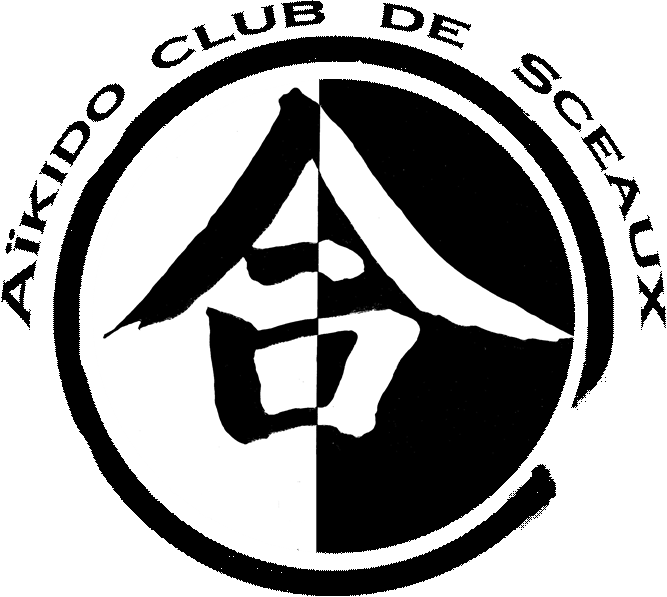 INSCRIPTION SAISON 2023 / 2024Protection des données personnelles (exemplaire Adhérent )Les informations collectées par l’Aïkido Club de Sceaux directement auprès de ses adhérents font l’objet d’un traitement ayant pour finalité la gestion de ses licences et des grades, l’établissement de statistiques et la communication envers ses adhérents.Les informations collectées le sont dans l’intérêt légitime du /de la responsable de traitement.Ces informations sont à destination exclusive des services de communication, de gestion des licences, de statistiques, de gestion des grades, et seront conservées pendant la durée légale de conservation.Conformément au Règlement (UE) 2016/679 relatif à la protection des données à caractère personnel, vous disposez des droits suivant sur vos données : droit d’accès, droit de rectification, droit à l’effacement (droit à l’oubli), droit d’opposition, droit à la limitation du traitement, droit à la portabilité. Vous pouvez également définir des directives relatives à la conservation, à l’effacement et à la communication de vos données à caractère personnel après votre décès.Vous pouvez, pour des motifs tenant à votre situation particulière, vous opposer au traitement des données vous concernant.Pour exercer vos droits, merci d’adresser votre courrier à Aïkido Club de Sceaux Les Garages 20 rue des Imbergères 92330 SCEAUX accompagné d’une copie de votre pièce d’identité.Vous avez de plus la possibilité d’adresser une plainte auprès de la CNIL si votre demande de droit n’est pas effective au-delà d’un mois.Sous réserve d’un manquement aux dispositions ci-dessus, vous avez le droit d’introduire une réclamation auprès de la CNIL. Vous avez de plus la possibilité d’adresser une plainte auprès de la CNIL si votre demande de droit n’est pas effective dans un délai d’un mois.Copie laissée à l’adhérent lors de la signature du formulaire d’inscription de la saison.Adhérent:Adhérent:CatégorieInscriptionMontant totalDétailDétailné entre leet lecoursLicenceTarif au 1er juin 202201/01/201331/12/2016Enfant 7-10 ansannuelle190 €164 €26 €01/09/201031/12/2012Ado < 13 ans au 1er septannuelle210 €184 €26 €01/01/200831/08/2010Ado entre 13 et 15 ansannuelle220 €182 €38 €31/12/2007Adultes (à partir de 16 ans)annuelle350 €312 €38 €Adultes (à partir de 16 ans)Trimestrielle*180 €142 €38 €